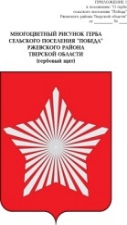 АДМИНИСТРАЦИЯ СЕЛЬСКОГО ПОСЕЛЕНИЯ «ПОБЕДА»РЖЕВСКОГО РАЙОНА ТВЕРСКОЙ ОБЛАСТИ                                                    П О С Т А Н О В Л Е Н И Е                      25.06.2021 г.                                                                       №  68    Об изложении в новой редакции  Постановления  Главы Администрации  сельского поселения «Победа» № 30 от 01.11.2013 г. «О утверждении схемы теплоснабжения сельского поселения «Победа»      На основании Федерального закона № 279-ФЗ от 29.07.2017 г. «О внесении изменений в федеральный закон «О теплоснабжении» и отдельные законодательные акты Россицской Федерации по вопросам совершенствования системы отношений в сфере теплоснабжения»Администрация сельского поселения «Победа»    ПОСТАНОВЛЯЕТ:Изложить схему теплоснабжения сельского поселения «Победа», разработанную  ООО «БЦХ-Энерго», утвержденную постановлением Главы администрации сельского поселения «Победа» № 30 от 01.11.2013 г. «О утверждении схемы теплоснабжения сельского поселения «Победа» в новой редакции (прилагается)Отправить данное постановление с приложением схем теплоснабжения, графического альбома схем, разработанного ООО «БцХ-Энерго» в организацию МУП ЖКХ «Сервис» для применения в работе.Период действия схемы теплоснабжения до следующего срока актуализации 2021-2024 гг.Настоящее Постановление вступает с силу со дня его подписания, подлежит обнародованию в установленном законом порядке и размещению на официальном сайте в информационно- телекоммуникационной сети Интернет(www.Победа.ржевский-район.рф)Глава сельского  поселения «Победа»                                        Е.Л.Тарасевич